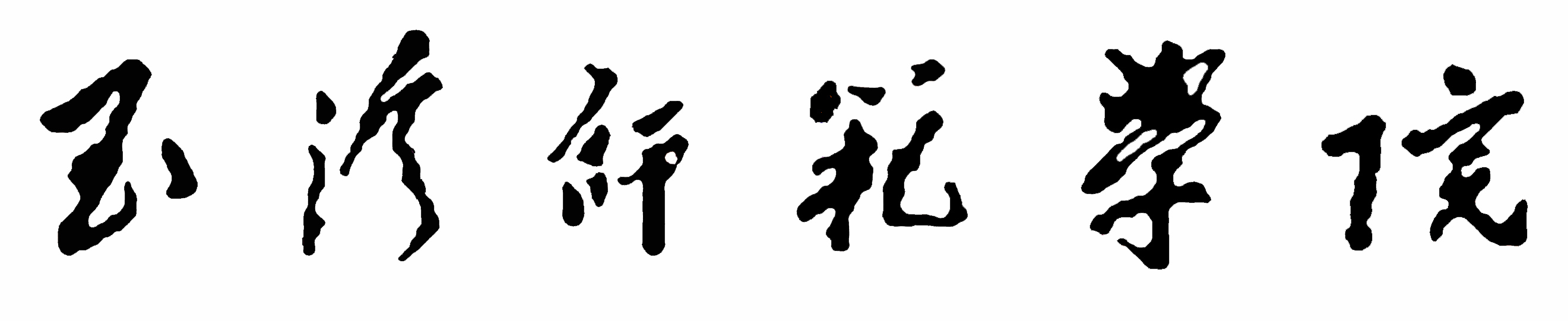 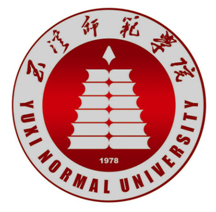 学士学位论文论文题目                                  学生姓名                                  学        号                                  专业名称                                  指导教师姓名                                  职        称                                  工作单位                                  申请学位                                 玉溪师范学院马克思主义学院制二0     年    月